应聘者每人限报一个岗位。如此次招聘不到符合招聘岗位条件者，学校将取消或调整该岗位的招聘计划。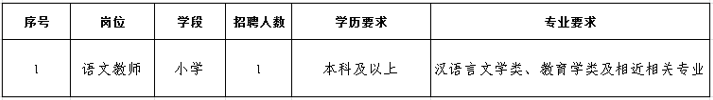 